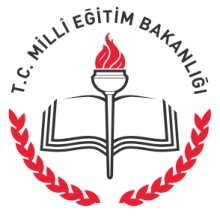 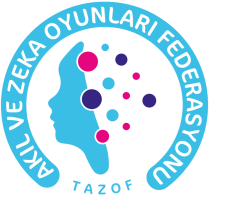 EQUILIBRIO HAKEM KAĞIDIEQUILIBRIO HAKEM KAĞIDIEQUILIBRIO HAKEM KAĞIDIEQUILIBRIO HAKEM KAĞIDIEQUILIBRIO HAKEM KAĞIDIEQUILIBRIO HAKEM KAĞIDIEQUILIBRIO HAKEM KAĞIDIEQUILIBRIO HAKEM KAĞIDIEQUILIBRIO HAKEM KAĞIDIEQUILIBRIO HAKEM KAĞIDIEQUILIBRIO HAKEM KAĞIDIEQUILIBRIO HAKEM KAĞIDIEQUILIBRIO HAKEM KAĞIDIEQUILIBRIO HAKEM KAĞIDIEQUILIBRIO HAKEM KAĞIDIEQUILIBRIO HAKEM KAĞIDITarih:Tarih:Tarih:Saat:Saat:Saat:Saat:Saat:Tur:MASA NOSIRA NOOYUNCUNUN ADI VE SOYADI1. KART2. KART3. KART4. KART5. KART1. UYARI1. UYARI2. UYARI2. UYARIDİSKALİFİYEDİSKALİFİYETOPLAMOYUNUN GALİBİ                    HAKEM:                    HAKEM:                    HAKEM:                    HAKEM:                    HAKEM:                    HAKEM:                    HAKEM:BAŞHAKEM: BAŞHAKEM: BAŞHAKEM: 